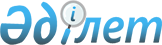 О внесении изменений в решение акима Кызылжарского района Северо-Казахстанской области от 03 апреля 2014 года № 07 "Об образовании избирательных участков на территории Кызылжарского района Северо-Казахстанской области"Решение акима Кызылжарского района Северо-Казахстанской области от 26 февраля 2015 года № 02. Зарегистрировано Департаментом юстиции Северо-Казахстанской области 2 марта 2015 года № 3125

      В соответствии со статьей 21 Закона Республики Казахстан от 24 марта 1998 года "О нормативных правовых актах" аким Кызылжарского района Северо-Казахстанской области РЕШИЛ:



      1. Внести в решение акима Кызылжарского района Северо-Казахстанской области от 03 апреля 2014 года №07 "Об образовании избирательных участков на территории Кызылжарского района Северо-Казахстанской области" (зарегистрированного в Реестре государственной регистрации нормативных правовых актов за №2695 от 30 апреля 2014 года, опубликовано в газете "Маяк" от 30 мая 2014 года за №22 (5473), в газете "Қызылжар" от 30 мая 2014 года №22 (569)) следующие изменения:



      приложение указанного решения изложить в новой редакции согласно приложению к настоящему решению.



      2. Контроль за исполнением данного решения возложить на руководителя аппарата акима Кызылжарского района Северо-Казахстанской области Акылбекову Ж.Х.



      3. Настоящее решение вводится в действие по истечении десяти календарных дней со дня его первого официального опубликования.

 

  

Избирательные участки

      1) Избирательный участок № 286



      место нахождения избирательного участка:



      Северо-Казахстанская область, Кызылжарский район, село Архангельское, здание коммунального государственного учреждения "Архангельская средняя школа" государственного учреждения "Кызылжарский районный отдел образования" акимата Кызылжарского района Северо-Казахстанской области;



      Границы участка: село Архангельское;



      2) Избирательный участок № 287



      место нахождения избирательного участка:



      Северо-Казахстанская область, Кызылжарский район, село Новокаменка, здание коммунального государственного учреждения "Новокаменская средняя школа" государственного учреждения "Кызылжарский районный отдел образования" акимата Кызылжарского района Северо-Казахстанской области;



      Границы участка: село Новокаменка;



      3) Избирательный участок № 288



      место нахождения избирательного участка:



      Северо-Казахстанская область, Кызылжарский район, село Асаново, здание коммунального государственного учреждения "Асановскаясредняя школа" государственного учреждения "Кызылжарский районный отдел образования" акимата Кызылжарского района Северо-Казахстанской области;



      Границы участка : село Асаново;



      4) Избирательный участок № 289



      место нахождения избирательного участка:



      Северо-Казахстанская область, Кызылжарский район, село Толмачевка, медицинский пункт;



      Границы участка: село Толмачевка;



      5) Избирательный участок № 290



      место нахождения избирательного участка:



      Северо-Казахстанская область,Кызылжарский район, село Михайловка, здание бывшей школы;



      Границы участка: село Михайловка,селоМалое Белое;



      6) Избирательный участок № 291



      место нахождения избирательного участка:



      Северо-Казахстанская область, Кызылжарский район, село Плоское, здание коммунального государственного учреждения "Плоская начальная школа" государственного учреждения "Кызылжарский районный отдел образования" акимата Кызылжарского района Северо-Казахстанской области;



      Границы участка: село Плоское;



      7) Избирательный участок № 292



      место нахождения избирательного участка:



      Северо-Казахстанская область, Кызылжарский район, село Большая Малышка, здание коммунального государственного учреждения "Большемалышенская средняя школа" государственного учреждения "Кызылжарский районный отдел образования" акимата Кызылжарского района Северо-Казахстанской области;



      Границы участка: село Большая Малышка;



      8) Избирательный участок № 293



      место нахождения избирательного участка:



      Северо-Казахстанская область, Кызылжарский район, село Барневка, здание коммунального государственного учреждения "Барневская начальная школа" государственного учреждения "Кызылжарский районный отдел образования" акимата Кызылжарского района Северо-Казахстанской области;



      Границы участка: село Барневка;



      9) Избирательный участок № 294



      место нахождения избирательного участка:



      Северо-Казахстанская область, Кызылжарский район, село Гончаровка, здание фельдшерского пункта;



      Границы участка: село Гончаровка;



      10) Избирательный участок № 295



      место нахождения избирательного участка:



      Северо-Казахстанская область, Кызылжарский район, село Ташкентка, здание конторы товарищества с ограниченной ответственностью "СБИ-Агро" (по согласованию);



      Границы участка: село Ташкентка;



      11) Избирательный участок № 296



      место нахождения избирательного участка:



      Северо-Казахстанская область, Кызылжарский район, аул Бесколь, улица Октябрьская, 17, здание конторы товарищества с ограниченной ответственностью "Бишкульская птицефабрика" (по согласованию):



      улица Мира - 1,3,5,7,9,11,13,15,17,19,21,23,25;



      улица Октябрьская – 1, 2, 3,4, 5, 6, 7, 8, 9, 10, 11, 12, 13, 14, 15,16,19;



      улица Пирогова-1,3,5,7,9,11,13,15,17;



      улица Лесная-1,1а,3,5,7,9;



      улица Райавтодор-1,3;



      улица Луговая-1,2,2а, 3,5,6,7,8,9,11;



      улица Жумабаева – 10;



      улица Бишкульская – 1;



      улица Садовая-5,7,12, 14;



      улица Полевая-2,3;



      улица Южная-2,15,17;



      улица Кызылжарская-2, 3,4, 6;



      улица Казахстанская-1, 2, 5, 8, 16, 18, 22,24, 32, 34;



      улица Курмангазы – 1, 6;



      улица Труда-1,5,8;



      улица Солнечная-1,5,6,7,9, 10, 11, 12, 13, 14, 15;



      улица Фабричная-2,3,3а, 4,7,13, 14,22,24,25,26, 30,32,48,52;



      улица Карима Сутюшева-1,2, 3,5,10,13,15;



      улица Есенина - 4, 9, 10, 11, 20, 25, 31, 39,40, 42,43, 44, 46,48,50;



      улица Пушкина-8 - 12, 37;



      улица Первомайская-22,24, 26,34,36;



      улица Сенатская – 5, 7,9;



      улица Степная-2,3, 4,11,14, 15, 16, 17, 18, 19,20, 23, 27;



      улица Энтузиастов – 15;



      улица Абулхаира-3,8,12,16;



      улица Дагестанская-1;



      улицы: Ч.Валиханова, Г.Мусрепова, С.Сейфуллина, К.Сатпаева, М.Маметовой, Кенесары, Толе би, Казыбек би, Райымбек батыра, Цветочная, Взлетная, Циолковского, Некрасова, Кунаева, Зеленая, Восточная, Магистральная, Конституции, М. Ауэзова, Дня Республики, 60 лет Победы, Юбилейная, Авиаторная;



      12) Избирательный участок № 297



      место нахождения избирательного участка:



      Северо-Казахстанская область, Кызылжарский район, аул Бесколь, улица Гагарина 10, здание коммунального государственного казенного предприятия "Кызылжарский районный Дом культуры акимата Кызылжарского района Северо-Казахстанской области Министерства культуры и информации Республики Казахстан":



      улица Комарова – 1, 2, 3, 4, 5, 6, 7, 8, 9, 10, 11, 12, 13, 14, 15, 16, 17, 18, 19, 20, 21, 22, 23, 24, 25, 26, 27, 28, 29, 30, 31, 32, 33, 34, 35, 36, 37,39,41,43,45,47,49;



      улицаКалинина – 1, 2, 3, 4, 5, 6, 7, 8, 9, 10, 11, 12, 13, 14, 15, 16, 17, 18, 19, 20, 21, 22, 23, 24, 25, 26, 27, 28, 29, 30, 31, 32, 33, 34;



      улица Озерная – 3, 4, 5, 6, 7, 8, 9, 10, 11, 12, 13, 14, 15, 16, 17, 18, 19, 20, 21, 22, 23,24,26,28,30,32;



      улица Молодежная -1, 2, 3, 4, 5, 6,7,9, 10, 11, 12, 13, 14, 15, 16, 17, 18, 19, 20, 21, 23,25;



      улица Театральная -1, 2, 3, 4, 5, 6, 7, 8, 9, 10, 11, 12, 13, 14, 15, 16, 17, 18, 19, 20, 21, 22, 23, 24, 25, 26, 27, 28, 29, 30, 31, 32, 33, 34,37,41;



      улица Пионерская-2,2а,4,6,8;



      улица Ленина – 1, 2, 3, 4, 5, 6 , 7, 8, 9, 10, 11, 12, 13, 14, 15, 16, 17, 18, 19, 20, 21, 22, 23, 24, 25, 26, 27, 28, 29, 30, 31, 32, 33, 34, 35,36,38;



      улица Целинная-4,6,8,10,12,14,16,18,20,22,24,26,28,30,32;



      улица Ульянова–1, 2, 3, 4, 5, 6, 7, 8, 9, 10, 11, 12, 13, 14, 15, 16, 17, 18, 19, 20, 21, 22, 23;



      улица Дорожная-1,2;



      улица Строительная-1,2,3;



      13) Избирательный участок № 298



      место нахождения избирательного участка:



      Северо-Казахстанская область, Кызылжарский район, аул Бесколь, улица Новая 20, здание территориальной инспекции Министерства сельского хозяйства Республики Казахстан:



      улица Комарова – 44, 45, 46, 47, 48, 49, 50, 51, 52, 53, 54, 55, 56, 57, 58, 59, 60, 61, 62, 63, 64, 65, 66, 67, 68, 69, 70,72, 73;



      улица Рабочая -1, 2, 3, 4, 5, 6, 7, 8, 9, 10, 11, 12, 13,14, 15, 16, 17, 18, 19, 20, 21, 22, 23, 24, 25, 26, 27, 28, 29, 30, 31, 32, 33, 34, 35, 36, 37, 38, 39;



      улица Куйбышева – 1, 2, 3, 4, 5, 6, 7, 8, 9, 10, 11, 12, 13, 14, 15, 16, 17, 18, 19, 20, 21, 22, 23, 24, 25, 26, 27, 28, 29, 30, 31,32;



      улица Целинная-36,38,44,56,58,60,62;



      улица Калинина-35,35а,36,36а,37,38,39,40, 41;



      улица Энергетиков-1, 2, 3, 4, 5, 6, 7, 8, 9, 10, 11, 12, 13, 14, 15, 16, 17, 18, 19, 20, 21, 22, 23, 24, 25, 26, 27, 28, 29, 30, 31, 32, 33, 34, 35, 36, 37, 38, 39, 40, 41, 42, 43, 44, 45, 46, 47, 48, 49, 50, 51, 52, 53, 54, 55, 56;



      улица Ломоносова–1, 2, 3, 4, 5, 6, 7, 8;



      улица Амангельды – 1, 2, 3, 4, 5, 6, 7, 8;



      улица Абая – 1, 2, 3, 4;



      улица Интернациональная – 1, 2, 3, 4, 5, 6, 7, 8, 9, 10, 11, 12, 13, 14;



      улица Ипподромная – 1, 2, 3, 4, 5, 6, 7, 8;



      улица Чайковского – 1, 2, 3, 4, 5, 6, 7;



      улица Новосельская – 1, 2, 3, 4, 5, 6, 7;



      улица Аккаинская – 1, 2, 3, 4, 5;



      улица Комсомольская – 1, 2,3;



      улица Дзержинского – 1, 2, 3, 4, 5, 6,7;



      улица Северная-1, 2, 3, 4, 5, 6, 7,7а, 9;



      улица Дачная – 1, 2, 3, 4, 5, 6, 7, 8, 9, 10,14;



      улица Джамбула-4,6,8,10,12,14,16,18,20;



      улица Сенная – 1, 2, 3, 4, 5, 6, 7, 8, 9, 10, 11, 12,13;



      улица Новая – 1, 2, 3, 4, 5, 6, 7, 8, 9, 10, 11, 12, 13, 14, 15, 16, 17, 18, 19, 20, 21, 22, 23, 24,25;



      улица Монтажников – 1, 2, 3, 4, 5, 6, 7, 8, 9, 10, 11, 12, 13, 14, 15, 16, 17, 18, 19, 20, 21, 22, 23, 24, 25, 26, 27, 28, 29, 30, 31, 32, 33, 34, 35, 36, 37, 38, 39, 40;



      улица Степана Разина – 1, 2, 3, 4, 5, 6, 7, 8, 9, 10, 11, 12, 13, 14, 15, 16, 17, 18, 19, 20, 21, 22, 23, 24, 25, 26, 27, 28, 29, 30, 31, 32, 33;



      улица СабитаМуканова–1, 2, 3, 4, 5, 6, 7, 8, 9, 10, 11, 12, 13, 14, 15, 16, 17, 18, 19, 20, 21, 22, 23, 24, 25, 26, 27, 28,29;



      улица 70 лет Октября – 1, 2, 3, 4, 5, 6, 7, 8, 9, 10, 11, 12, 13, 14, 15, 16, 17, 18, 19, 20, 21, 22, 23, 24, 25, 26, 27, 28, 29, 30, 31, 32, 33, 34;



      улица Добровольского – 1, 2, 3, 4, 5, 6, 7, 8, 9, 10 ,11, 12, 13, 14, 15, 16, 17, 18, 19, 20, 21, 22, 23 ,24, 25, 26, 27, 28, 29, 30, 31, 32, 33, 34,35;



      14) Избирательный участок № 299



      место нахождения избирательного участка:



      Северо-Казахстанская область, Кызылжарский район, аул Бесколь, улица Институтская,5 здание коммунального государственного учреждения "Бескольская средняя школа №2" государственного учреждения "Кызылжарский районный отдел образования" акимата Кызылжарского района Северо-Казахстанской области:



      улица Береговая-1,3,5,7,9,11,13,15,17,19,21;



      улица Кирова – 1, 2, 3, 4, 5, 6, 7, 8, 9, 10, 11, 12, 13, 14, 15, 16, 17, 18, 19, 20, 21, 22, 23, 24, 25, 26, 27, 28, 29, 30, 31, 32, 33, 34, 35,36;



      улица Советская – 1, 2, 3, 4, 5, 6, 7, 8, 9, 10, 11, 12, 13, 14, 15, 16, 17, 18, 19, 20, 21, 22, 23, 24, 25, 26, 27, 28, 29, 30, 31, 32, 33, 34, 35, 36, 37, 38, 39, 40, 41, 42;



      улица Почтовая – 1, 2, 3, 4, 5, 6, 7, 8, 9, 10, 11, 12, 13, 14, 15, 16, 17, 18, 19, 20, 21, 22, 23, 24, 25, 26, 27, 28, 29, 30, 31, 32, 33, 34;



      улица Фурманова-1, 2, 3, 4, 5, 6, 7, 8, 9, 10, 11, 12, 13,15;



      улица Спортивная-1,3,5,7,9,11;



      улица Горького-1, 2, 3, 4, 5, 6, 7, 8, 9, 10, 11, 12, 13, 14, 15, 16, 17, 18, 19, 20, 21, 22, 23, 24, 25, 26, 27, 28, 29, 30, 31, 32, 33, 34, 35, 36, 37, 38, 39, 40;



      улица Ибраева;



      15) Избирательный участок № 300



      место нахождения избирательного участка:



      Северо-Казахстанская область, Кызылжарский район, аул Бесколь, улица Институтская 1, здание коммунального государственного учреждения "Школа-лицей "Парасат" государственного учреждения "Кызылжарский районный отдел образования" акимата Кызылжарского района Северо-Казахстанской области:



      улица Береговая-23,25,27,29,31,33,35;



      улица Кирова – 37, 38, 39, 40, 41, 42, 43, 44, 45, 46, 47, 48, 49, 50, 51, 52, 53, 54, 55, 56, 57, 58, 59, 60, 61, 62, 63, 64, 65, 66, 67, 68, 69, 70, 71, 72, 73, 74, 75, 76, 77, 78, 79, 80, 81, 82, 83, 84, 85, 86, 87, 88, 89, 90, 91, 92, 93, 96;



      улица Горького – 41, 43, 44, 45, 46, 47, 48, 49, 50, 51, 52, 53, 54, 55, 56, 57, 58, 59, 60, 61, 62, 63, 64, 65, 66, 67, 68, 69, 70, 71, 72, 73, 74, 75, 76, 77, 78, 79, 80, 81, 82, 83, 84, 85 – 88;



      улица Советская – 43, 44, 45, 46, 47, 48,49, 50, 51, 52, 53, 54, 55, 56, 57, 58, 59, 60, 61, 62, 63, 64, 65, 66, 67, 68, 69, 70, 71, 72, 73, 74, 75, 76, 77, 78, 79, 80, 81, 82, 83, 84, 85, 86, 87, 88, 89, 90, 91, 92, 93, 94, 95, 96, 97, 98, 99, 100, 101,102;



      улица Фурманова-14,16,18,21, 22, 23, 24, 25, 26, 27, 28, 29, 30, 31, 32, 33, 34, 35, 36, 37, 38, 39, 40, 41, 42, 43, 44, 45, 46, 47, 48, 49,51,53;



      улица Спортивная – 12, 13, 14, 15, 16, 17, 18, 19, 20, 21, 22, 23, 24, 25, 26, 27, 28;



      улица Стройдвор-1,2,3;



      улица Почтовая – 35, 36, 37, 38, 39, 40, 41, 42, 43, 44, 45, 46, 47, 48, 49, 50, 51, 52, 53, 54, 55, 56, 57, 58, 59, 60, 61, 62, 63, 64, 65, 66, 67, 68, 69, 70;



      улицы: Институтская, Школьная;



      16) Избирательный участок № 301



      место нахождения избирательного участка:



      Северо-Казахстанская область, Кызылжарский район, село Подгорное, здание коммунального государственного учреждения "Подгорненская основная школа" государственного учреждения "Кызылжарский районный отдел образования" акимата Кызылжарского района Северо-Казахстанской области;



      Границы участка: село Подгорное;



      17) Избирательный участок № 302



      место нахождения избирательного участка:



      Северо-Казахстанская область, Кызылжарский район, село Приишимка, здание коммунального государственного учреждения "Приишимская основная школа" государственного учреждения "Кызылжарский районный отдел образования" акимата Кызылжарского района Северо-Казахстанской области;



      Границы участка: село Приишимка, село Карлуга;



      18) Избирательный участок № 303



      место нахождения избирательного участка:



      Северо-Казахстанская область, Кызылжарский район, село Чапаево, здание коммунального государственного учреждения "Чапаевская основная школа" государственного учреждения "Кызылжарский районный отдел образования" акимата Кызылжарского района Северо-Казахстанской области;



      Границы участка: село Чапаево,село Трудовая Нива;



      19) Избирательный участок № 304



      место нахождения избирательного участка:



      Северо-Казахстанская область, Кызылжарский район, аул Байтерек, здание товарищества с ограниченной ответственностью "Элита Север" (по согласованию);



      Границы участка: аул Байтерек; 



      20) Избирательный участок № 305



      место нахождения избирательного участка:



      Северо-Казахстанская область, Кызылжарский район, село Бугровое, здание коммунального государственного учреждения "Бугровская средняя школа" государственного учреждения "Кызылжарский районный отдел образования" акимата Кызылжарского района Северо-Казахстанской области;



      Границы участка: село Бугровое, село Николаевка, село Новогеоргиевка;



      21) Избирательный участок № 306



      место нахождения избирательного участка:



      Северо-Казахстанская область, Кызылжарский район, село Сосновка, здание Лесного государственного лесничества;



      Границы участка: село Сосновка;



      22) Избирательный участок № 307



      место нахождения избирательного участка:



      Северо-Казахстанская область, Кызылжарский район, село Красноперовка, здание фельдшерского пункта;



      Границы участка: село Красноперовка;



      23) Избирательный участок № 308



      место нахождения избирательного участка:



      Северо-Казахстанская область, Кызылжарский район, село Вагулино, здание Вагулинского сельского клуба;



      Границы участка: село Вагулино;



      24) Избирательный участок № 309



      место нахождения избирательного участка:



      Северо-Казахстанская область, Кызылжарский район, село Кустовое, здание Кустовского сельского клуба;



      Границы участка: село Кустовое;



      25) Избирательный участок № 310



      место нахождения избирательного участка:



      Северо-Казахстанская область, Кызылжарский район, село Желяково, здание основной школы;



      Границы участка: село Желяково;



      26) Избирательный участок № 311



      место нахождения избирательного участка:



      Северо-Казахстанская область, Кызылжарский район, село Красноярка, здание коммунального государственного учреждения "Красноярская основная школа" государственного учреждения "Кызылжарский районный отдел образования" акимата Кызылжарского района Северо-Казахстанской области;



      Границы участка: село Красноярка;



      27) Избирательный участок № 312



      место нахождения избирательного участка:



      Северо-Казахстанская область, Кызылжарский район, село Сивково, здание коммунального государственного учреждения "Сивковская средняя школа" государственного учреждения "Кызылжарский районный отдел образования" акимата Кызылжарского района Северо-Казахстанской области;



      Границы участка: село Сивково;



      28) Избирательный участок № 313



      место нахождения избирательного участка:



      Северо-Казахстанская область, Кызылжарский район, село Сумное, здание коммунального государственного учреждения "Сумная начальная школа" государственного учреждения "Кызылжарский районный отдел образования" акимата Кызылжарского района Северо-Казахстанской области;



      Границы участка: село Сумное;



      29) Избирательный участок № 314



      место нахождения избирательного участка:



      Северо-Казахстанская область, Кызылжарский район, село Исаковка, здание бывшей школы;



      Границы участка: село Исаковка;



      30) Избирательный участок № 315



      место нахождения избирательного участка:



      Северо-Казахстанская область, Кызылжарский район, село Долматово, здание коммунального государственного учреждения "Долматовская основная школа" государственного учреждения "Кызылжарский районный отдел образования" акимата Кызылжарского района Северо-Казахстанской области;



      Границы участка: село Долматово;



      31) Избирательный участок № 316



      место нахождения избирательного участка:



      Северо-Казахстанская область,Кызылжарский район, село 2-й Красный Яр, здание фельдшерского пункта;



      Границы участка: село 2-ой Красный Яр;



      32) Избирательный участок № 317



      место нахождения избирательного участка:



      Северо-Казахстанская область,Кызылжарский район, село Боголюбово, здание коммунального государственного учреждения "Боголюбовская средняя школа" государственного учреждения "Кызылжарский районный отдел образования" акимата Кызылжарского района Северо-Казахстанской области;



      Границы участка: село Боголюбово;



      33) Избирательный участок № 318



      место нахождения избирательного участка:



      Северо-Казахстанская область,Кызылжарский район, село Боголюбово, здание коммунального государственного учреждения "Кызылжарский аграрно-технический колледж";



      Границы участка: село Боголюбово;



      34) Избирательный участок № 319



      место нахождения избирательного участка:



      Северо-Казахстанская область,Кызылжарский район, село Боголюбово, здание кафе "Центр" (по согласованию) центральная усадьба;



      Границы участка: село Боголюбово;



      35) Избирательный участок № 320



      место нахождения избирательного участка:



      Северо-Казахстанская область, Кызылжарский район, село Надежка, здание коммунального государственного учреждения "Надеждинская основная школа" государственного учреждения "Кызылжарский районный отдел образования" акимата Кызылжарского района Северо-Казахстанской области;



      Границы участка: село Надежка;



      36) Избирательный участок № 321



      место нахождения избирательного участка:



      Северо-Казахстанская область,Кызылжарский район, село Вознесенка, здание коммунального государственного учреждения "Вознесенская основная школа" государственного учреждения "Кызылжарский районный отдел образования" акимата Кызылжарского района Северо-Казахстанской области;



      Границы участка: село Вознесенка;



      37) Избирательный участок № 322



      место нахождения избирательного участка:



      Северо-Казахстанская область, Кызылжарский район, село Пресновка, здание Пресновского сельского клуба;



      Границы участка: село Пресновка;



      38) Избирательный участок № 323



      место нахождения избирательного участка:



      Северо-Казахстанская область,Кызылжарский район, село Глубокое, здание коммунального государственного учреждения "Глубоковская основная школа" государственного учреждения "Кызылжарский районный отдел образования" акимата Кызылжарского района Северо-Казахстанской области;



      Границы участка: село Глубокое;



      39) Избирательный участок № 324



      место нахождения избирательного участка:



      Северо-Казахстанская область,Кызылжарский район, село Налобино, зданиекоммунального государственного учреждения "Налобинская средняя школа" государственного учреждения "Кызылжарский районный отдел образования" акимата Кызылжарского района Северо-Казахстанской области;



      Границы участка: село Налобино, село Николаевка, село Лебедки;



      40) Избирательный участок № 325



      место нахождения избирательного участка:



      Северо-Казахстанская область,Кызылжарский район, село Дубровное, здание коммунального государственного учреждения "Дубровинская основная школа" государственного учреждения "Кызылжарский районный отдел образования" акимата Кызылжарского района Северо-Казахстанской области;



      Границы участка: село Дубровное;



      41) Избирательный участок № 326



      место нахождения избирательного участка:



      Северо-Казахстанская область, Кызылжарский район, село Гайдуково, здание фельдшерского пункта;



      Границы участка: село Гайдуково;



      42) Избирательный участок № 327



      место нахождения избирательного участка:



      Северо-Казахстанская область, Кызылжарский район, село Новоникольское, здание коммунального государственного казенного предприятия "Дом культуры" акимата Кызылжарского района Северо-Казахстанской области;



      Границы участка: село Новоникольское;



      43) Избирательный участок № 328



      место нахождения избирательного участка:



      Северо-Казахстанская область, Кызылжарский район, село Новоалександровка, здание Новоалександровского сельского клуба;



      Границы участка: село Новоалександровка;



      44) Избирательный участок № 329



      место нахождения избирательного участка:



      Северо-Казахстанская область,Кызылжарский район, село Трудовое, здание Трудового сельского клуба;



      Границы участка: село Трудовое;



      45) Избирательный участок № 330



      место нахождения избирательного участка:



      Северо-Казахстанская область,Кызылжарский район, село Петерфельд, здание коммунального государственного учреждения "Петерфельдская средняя школа" государственного учреждения "Кызылжарский районный отдел образования" акимата Кызылжарского района Северо-Казахстанской области;



      Границы участка: село Петерфельд, село Измайловка;



      46) Избирательный участок № 331



      место нахождения избирательного участка:



      Северо-Казахстанская область,Кызылжарский район, село Петерфельд, поселок нефтяников, здание ясли-сада "Ак Бота";



      Границы участка: село Петерфельд;



      47) Избирательный участок № 332



      место нахождения избирательного участка:



      Северо-Казахстанская область, Кызылжарский район, село Кондратовка, здание коммунального государственного учреждения "Кондратовская средняя школа" государственного учреждения "Кызылжарский районный отдел образования" акимата Кызылжарского района Северо-Казахстанской области



      Границы участка: село Кондратовка, село Боровское, платформа 2603 км;



      48) Избирательный участок № 333



      место нахождения избирательного участка:



      Северо-Казахстанская область, Кызылжарский район, станция Затон, здание медицинского пункта;



      Границы участка: село Затон;



      49) Избирательный участок № 334



      место нахождения избирательного участка:



      Северо-Казахстанская область, Кызылжарский район, село Прибрежное, здание коммунального государственного учреждения "Прибрежная средняя школа" государственного учреждения "Кызылжарский районный отдел образования" акимата Кызылжарского района Северо-Казахстанской области;



      Границы участка: село Прибрежное;



      50) Избирательный участок № 335



      место нахождения избирательного участка:



      Северо-Казахстанская область, Кызылжарский район, село Тепличное, здание медицинского пункта;



      Границы участка: село Тепличное;



      51) Избирательный участок № 336



      место нахождения избирательного участка:



      Северо-Казахстанская область,Кызылжарский район, село Шаховское, здание коммунального государственного учреждения "Шаховская средняя школа" государственного учреждения "Кызылжарский районный отдел образования" акимата Кызылжарского района Северо-Казахстанской области;



      Границы участка: село Шаховское;



      52) Избирательный участок № 337



      место нахождения избирательного участка:



      Северо-Казахстанская область, Кызылжарский район, село Рассвет, здание коммунального государственного учреждения "Рассветская средняя школа" государственного учреждения "Кызылжарский районный отдел образования" акимата Кызылжарского района Северо-Казахстанской области;



      Границы участка: село Рассвет;



      53) Избирательный участок № 338



      место нахождения избирательного участка:



      Северо-Казахстанская область, Кызылжарский район, село Семипалатное, здание коммунального государственного учреждения "Семипалатная начальная школа" государственного учреждения "Кызылжарский районный отдел образования" акимата Кызылжарского района Северо-Казахстанской области;



      Границы участка: село Семипалатное;



      54) Избирательный участок № 339



      место нахождения избирательного участка:



      Северо-Казахстанская область, Кызылжарский район, село Красная Горка, здание коммунального государственного учреждения "Красногоровская основная школа" государственного учреждения "Кызылжарский районный отдел образования" акимата Кызылжарского района Северо-Казахстанской области;



      Границы участка: село Красная Горка;



      55) Избирательный участок № 340



      место нахождения избирательного участка:



      Северо-Казахстанская область,Кызылжарский район, село Водопроводное, здание коммунального государственного учреждения "Водопроводная средняя школа" государственного учреждения "Кызылжарский районный отдел образования" акимата Кызылжарского района Северо-Казахстанской области;



      Границы участка: село Водопроводное;



      56) Избирательный участок № 341



      место нахождения избирательного участка:



      Северо-Казахстанская область, Кызылжарский район, село Пеньково, здание коммунального государственного учреждения "Пеньковская средняя школа" государственного учреждения "Кызылжарский районный отдел образования" акимата Кызылжарского района Северо-Казахстанской области;



      Границы участка: село Пеньково;



      57) Избирательный участок № 342



      место нахождения избирательного участка:



      Северо-Казахстанская область,Кызылжарский район, село Березовка, здание коммунального государственного учреждения "Березовская основная школа" государственного учреждения "Кызылжарский районный отдел образования" акимата Кызылжарского района Северо-Казахстанской области;



      Границы участка: село Березовка;



      58) Избирательный участок № 343



      место нахождения избирательного участка:



      Северо-Казахстанская область, Кызылжарский район, село Белое, здание коммунального государственного учреждения "Беловская средняя школа" государственного учреждения "Кызылжарский районный отдел образования" акимата Кызылжарского района Северо-Казахстанской области;



      Границы участка: село Белое;



      59) Избирательный участок № 344



      место нахождения избирательного участка:



      Северо-Казахстанская область,Кызылжарский район, село Знаменское, здание коммунального государственного учреждения "Знаменская средняя школа" государственного учреждения "Кызылжарский районный отдел образования" акимата Кызылжарского района Северо-Казахстанской области;



      Границы участка: село Знаменское;



      Избирательный участок № 345



      место нахождения избирательного участка:



      Северо-Казахстанская область, Кызылжарский район, село Байсал, здание фельдшерского пункта;



      Границы участка: село Байсал;



      60) Избирательный участок № 346



      место нахождения избирательного участка:



      Северо-Казахстанская область,Кызылжарский район, село Метлишино, здание коммунального государственного учреждения "Метлишинская начальная школа" государственного учреждения "Кызылжарский районный отдел образования" акимата Кызылжарского района Северо-Казахстанской области;



      Границы участка: село Метлишино;



      61) Избирательный участок № 347



      место нахождения избирательного участка:



      Северо-Казахстанская область, Кызылжарский район, село Новоникольское, здание коммунального государственного учреждения "Новоникольская начальная школа" государственного учреждения "Кызылжарский районный отдел образования" акимата Кызылжарского района Северо-Казахстанской области;



      Границы участка: село Новоникольское;



      62) Избирательный участок № 348



      место нахождения избирательного участка:



      Северо-Казахстанская область,Кызылжарский район, село Соколовка, здание государственного учреждения "Аппарат акима Соколовского сельского округа":



      улица 40 лет Победы-2,4,6,8, 10,12,14,16,18,20,22, 24; 



      улица Береговая–5,6,7,8,9,10,11,12,13,14,15,16,17,18,19,20,21,22,23,24,25,26,27,28,29, 30,31,32,33,34,35,36,37,38,39,40,41,42,43,44,45,46,47,48,49,50,51,52,53,54,55,56,57,58,59,

60,61,62,63;



      улица Шухова–7,8,9,10,11,12,13,14,15,16,17,18,

19,20,21,22,23,24,25,26,27,28,29,30, 31,32,33,34,35,36,37,38,39,40,41,42,43,44,45;



      улица Абая –3, 4, 5, 6, 7, 8, 9, 10, 11, 12, 13,14, 15, 16, 17, 18, 19, 20, 21, 22, 23, 24, 25, 26, 27, 28, 29, 30, 31, 32, 33, 34, 35, 36, 37, 38, 39,40,41,42,43,44,45,46,47,48,49,50,51,52,53,54, 55, 56, 57, 58, 59, 60, 61, 62, 63,64,65,66,67,68,69,70,71,72,73,74,75,76,77,78,79,80,81,82,83, 84,85,86,87,88,89,90,91,92,93,94,95,96,97,98;



      улица Комсомольская-1,3,5,6,7,9, 10, 11,13,15,17, 20, 22, 24, 25, 26, 27, 28, 30, 31, 32, 33, 34, 35, 36, 37, 38, 40, 43,45;



      улица Октябрьская - 2,4, 5, 6, 9, 11, 12, 13, 16, 17, 18, 19, 20, 23, 31, 32, 35, 36, 37, 38, 39, 40, 42,44, 45, 46, 47, 49, 50,52,54, 55, 58, 59, 60, 61;



      улица Целинная – 3,4,5,6,7,8,9,10,11,12,13,14,15,16,17,18,20,22, 23, 25, 27, 29, 33, 35;



      улица Трудовая-3, 4, 5, 6, 7,9, 10, 11,13, 14, 16, 17, 18, 20, 23, 25, 26, 27, 28, 29, 30, 31, 32, 34, 35, 37, 39;



      улица Интернациональная – 3,4,5,6,7,8,9,10,



      улица Полевая-2,4,6,8,10,12,



      улица Мира – 1, 2,4,5,6,7,8,9,10,11,12,14;



      улица Автодора-1,3,5,7,9,11,13,15,



      улица Заречная – 1,2,3,4,5,6,7,8,9,10,12;



      улица Приишимская – 1,2,3,4,5,6,8,9,10,11,12,14,15,16,17,19,20,21,22,23,24,25,26,28, 30,34,36;



      улица Кирова – 2, 4 - 12, 14, 15, 20, 22, 25, 28, 29, 30, 32, 33, 34, 35,37, 38, 39, 40, 41, 42, 43,45,47, 48, 49, 50, 52, 53, 54, 56, 57, 58, 59, 60, 63, 64, 65,67, 69, 70,72,74,76,78,80, 82,84,86,90,92,94,96, 98,100,102,106,104;



      улица Степная-1, 2, 4, 6, 8 - 20,22,23;



      улица Первомайская – 4, 6, 11, 12, 13, 14, 15, 19, 20, 21, 22, 23, 24, 25, 27, 30,32,34,38,40;



      улица Строительная-2,4,6,8,10,12,14,18,20,22,23,28;



      улица Молодежная – 1,2,3,4,5,6,7,8,9,10,11,12,13,14, 16,17,18,19,20,21, 23, 25, 27, 28, 29, 29а, 30, 31, 32, 34, 35, 36, 37, 41, 43;



      63) Избирательный участок № 349



      место нахождения избирательного участка:



      Северо-Казахстанская область, Кызылжарский район, село Соколовка, здание коммунального государственного учреждения "Соколовская средняя школа" государственного учреждения "Кызылжарский районный отдел образования" акимата Кызылжарского района Северо-Казахстанской области;



      Село Соколовка, улица Абая – 99, 100, 101, 102, 103, 104, 105, 106, 107, 108, 109, 110, 111, 112, 113, 114, 115, 116, 117, 118, 119, 120, 121, 122, 123, 124, 125, 126, 127, 128, 129, 130, 131, 132, 133, 134, 135, 136, 137, 138, 139, 140, 141, 142, 143, 144, 145, 146, 147, 148, 149, 150, 151, 152, 153, 154, 155, 156, 157, 158, 159, 160, 161, 162, 163, 164, 165, 166, 167, 168, 169, 170, 171, 172, 173, 174, 175, 176, 177, 178, 179, 180, 181, 182, 183, 184, 185, 186, 187, 188, 189, 190, 191, 192, 193, 194, 195, 196, 197, 198,199,200;



      улица Береговая – 64, 65, 66, 67, 68, 69, 70, 71, 72, 73, 74, 75, 76, 77, 78, 79, 80, 81, 82, 83, 84, 85, 86, 87, 88, 89, 90, 91, 92, 93, 94, 95, 96, 97, 98, 99, 100, 101, 102, 103, 104, 105, 106, 107, 108, 109, 110, 111, 112, 113, 114, 115, 116, 117, 118, 119, 120, 121, 122, 123, 124, 125, 126, 127, 128, 129, 130, 131, 132, 133, 134, 135, 136, 137, 138, 139, 140, 141, 142, 143, 144, 145, 146, 147, 148, 149, 150, 151, 152, 153, 154, 155, 156, 157, 158, 159, 160, 161, 162, 163, 164, 165, 166, 167, 168, 169, 170, 171, 172, 173, 174, 175, 176, 177, 178, 179, 180, 181, 182, 183, 184,185;



      улица Шухова – 46,47, 48, 49, 50, 51, 52, 53, 54, 55, 56, 57,58;



      улица Гайдара – 2, 3, 4, 5, 6, 7, 9, 10, 11, 12, 13, 14, 15, 16, 17, 18, 20, 21, 22, 23, 25, 26, 28, 29, 30, 31, 33, 35, 37, 39, 41, 41а, 43, 44, 45, 47, 49, 51, 53, 55, 57, 59, 61, 63, 65, 67, 69, 71, 73, 75, 77, 79, 81, 83, 85, 87, 89, 91, 95, 105,106,107,108,109,110;



      улица Лесная – 3, 4, 5, 6, 7, 8, 9, 10,12,14, 15, 16;



      улица Пионерская-1, 4, 7, 11, 12, 13, 16, 17,19, 20, 21, 22, 23, 24, 25, 26, 27, 28, 29, 30, 32, 33, 34, 35, 36, 38, 41, 42, 43,45, 46, 47,49,51,53, 54, 55, 56, 57, 58, 59, 60, 61, 62, 63, 64, 65, 66, 68,70,72,74,76,78,82;



      улица Сибирская – 1, 2, 3, 4, 5, 6, 7, 8, 10;



      улица Школьная-1,3,4,13;



      улица Березовая–1, 2, 3, 4, 5, 6, 7, 8, 9, 10;



      улица Бостандыкская-1,3,7;



      улица Озерная – 1, 2,3,4,5,6, 7, 8,9,10,11,12,13, 14,15,16,17,18, 19, 20, 21, 22, 23, 24, 25, 26, 27, 28, 29, 30, 31, 32, 33, 34, 35, 36, 37, 38, 39, 40, 41, 42, 43, 44, 45, 46, 47, 48, 49, 50, 51, 52, 53, 54, 55, 56, 57, 58, 59, 60, 61, 62, 63, 64, 65, 66, 67, 68, 69, 70, 71, 72, 73, 74, 75, 76, 77, 78, 79, 80, 81, 82, 83, 84, 85, 86, 87, 88, 89, 90, 91, 92, 93, 94, 95, 96, 97, 98, 99, 100, 101, 102, 103, 104, 105, 106, 107, 108, 109, 110, 111, 112, 113, 114, 115, 116, 117, 118, 119, 120,121;



      64) Избирательный участок № 350



      место нахождения избирательного участка:



      Северо-Казахстанская область,Кызылжарский район, село Якорь, здание коммунального государственного учреждения "Якорьская средняя школа" государственного учреждения "Кызылжарский районный отдел образования" акимата Кызылжарского района Северо-Казахстанской области;



      Границы участка: село Якорь;



      65) Избирательный участок № 351



      место нахождения избирательного участка:



      Северо-Казахстанская область,Кызылжарский район, село Ольшанка, здание коммунального государственного учреждения "Ольшанская начальная школа" государственного учреждения "Кызылжарский районный отдел образования" акимата Кызылжарского района Северо-Казахстанской области;



      Границы участка: село Ольшанка;



      66) Избирательный участок № 352



      место нахождения избирательного участка:



      Северо-Казахстанская область, Кызылжарский район, село Вознесенка, здание бывшей начальной школы;



      Границы участка: село Вознесенка;



      67) Избирательный участок № 353



      место нахождения избирательного участка:



      Северо-Казахстанская область,Кызылжарский район, село Вишневка, здание коммунального государственного учреждения "Вишневская начальная школа" государственного учреждения "Кызылжарский районный отдел образования" акимата Кызылжарского района Северо-Казахстанской области;



      Границы участка: село Вишневка;



      68) Избирательный участок № 354



      место нахождения избирательного участка:



      Северо-Казахстанская область,Кызылжарский район, аул Бесколь, улица Ипподромная 1, здание комплекса "Кулагер" (по согласованию):



      улицы: Целинная, Энергетиков, Ломоносова, Интернациональная, 70 лет Октября, Добровольского, Амангельды, Чайковского, Аккайынская, Новосельская.

 
					© 2012. РГП на ПХВ «Институт законодательства и правовой информации Республики Казахстан» Министерства юстиции Республики Казахстан
				

      Аким Кызылжарского района

      Северо-Казахстанской областиБ. Жумабеков

      СОГЛАСОВАНО

      Председатель

      Кызылжарской районной

      избирательной комиссии

      Северо-Казахстанской области

      Республики Казахстан

      26 февраля 2015 годаСултангазин Н.К.

Приложение к решению акима Кызылжарского района Северо-Казахстанской области от 26 февраля 2015 года № 02

Приложение к решению акима Кызылжарского района Северо-Казахстанской области от 03 апреля 2014 года №07